Załącznik nr ……..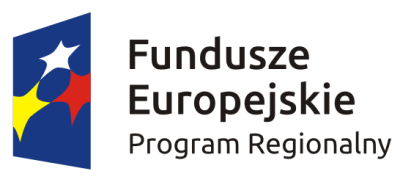 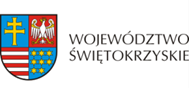 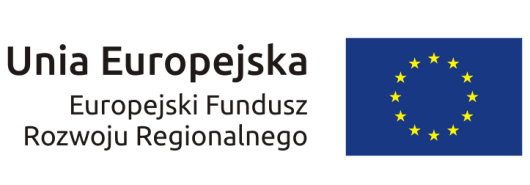 